Shafnas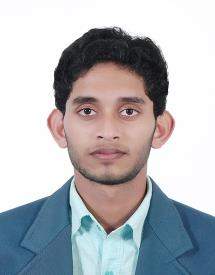 Quantity Surveyor/Estimator Email: shafnas.317157@2freemail.com Dubai, UAEPERSONAL SUMMARY:Overall Four (4) years of experience in UAE and Sri Lanka as a Quantity Surveyor. Seeking a challenging position that fits my qualification and efforts the opportunity of utilizing and furthers my knowledge, experience, leadership, communication skills, computer expertise and to enhance professional growth internationally.ACADAMIC QUALIFICATIONS:Higher National Diploma in Quantity Surveying Awarded by Nenasala, Sri Lanka.Advanced Technician Diploma in Quantity Surveying Awarded by City & Guilds, Institute of London.PROFESSINAL QUALIFICATIONS:Diploma in Quantity Surveying & Practices Awarded by Vocational Training Authority of Sri Lanka.AutoCAD with Draftsman Awarded by Nenasala, Sri Lanka.CAREER HISTORY    1)Position: Quantity Surveyor (April 2016 to Present)Company: RAQ Contracting Co LLC, DIP 1, Dubai, UAE.Project: G+5+Roof Multi Storey Car Storage Facility.Consultant: Orbit Engineering Consultants.Client: Economic Zones World FZELocation: National Industries Complex, Dubai, UAE.Value: 173 Million AEDProject: Proposed Labor Accommodation, Offices & Additional Shed.Consultant: KAD Engineering Consultant.Client: Integrated Gas Services Co. LLC.Location: Al Sajja/Industrial, Sharjah, UAE.Value: 6.5 Million AED.Project: Proposed Warehouse with Offices, G+3 Floors Office Building & Ancillary Buildings.Consultant: Lals Group.Client: HRU Logistics FZCO.Location: Techno Park, Dubai, UAE.Value: 99.2 Million AED.Project: Development of Warehouse Buildings.Client: M/S MAG Royal Solutions LLC.Location: Sharjah Industrial Area 18, Sharjah, UAE.Value: 148.2 Million AED.Project: Construction and Completion of Mai Dubai Factory Expansion.Consultant: Archcorp Architectural Engineering Consultancy.Client: Mai Dubai.Location: Al Yalayis 2, Dubai, UAE.Value: 189.6 Million AED.Duties carried out:Checking/Inspection of all tender documents.Preparation of RFI.Measurement / Quantity Take off from the drawings & BOQ preparation.Preparing and issue subcontract tender packages including BOQ, specification, drawings and other documents for quotations and follow up quotations.Comparison of quotations received from subcontractor.Assisting chief estimator for pricing.Preparing the Bills of Quantity for subcontractors.Comparison of subcontractor tender price for bit taps approvals.Assisting to Sr. Quantity surveyor.Established working relations with sub-contractors and suppliers.Preparing the proposals for design & build projects.Working on a number of projects at one time.Packing & submitting the tender drawings & documents to the engineers.2.Position: Quantity Surveyor (December 2014 to February 2016)Company: Sierra Construction Ltd, Sri Lanka.Project: Construction of School BuildingValue: 550 Million SLRDuties carried out:Preparation of Bill of Quantities and Prepared detailed records of the BOQ provided.Preparations of interim payment application.Checking and finalizing subcontractor’s payment certificate.Change orders to the contract between company and client.Preparation of measurement sheets for the work completed.Monitor the performance of awarded subcontracts.Preparing monthly interim valuation.Identifying variation and Prepare the cost implication.Prepare, submit and negotiate project final accounts.Finalize the subcontractor’s final account.Preparing the progress reports at site.3.Position: Quantity Surveyor (July 2013 to December 2014)Company: Edward & Christie, Sri Lanka.Project: Girls Hostel Complex Project (South Eastern University of Sri Lanka)Value: 700 Million SLRDuties carried out:Quantity-take off from the drawings & BOQ preparationPreparing the Bills of Quantity for Subcontractors.Preparations of Interim Payment Application.Comparison for tender construction DocumentsPreparation of Variations proposals and cost implications.Evaluation and certification of subcontractor’s variation.Preparing Sub-contractors and supplier’s payment certificate and certifying along with work done.Comparison of Subcontractor tender price.Measure, value, submit and negotiate contract variations.Finalized the subcontractor’s final accounts.Checking the Quantity of material procurementsKEY SKILLS AND COMPETENCIES:Fluently English Communication skills including reading, writing & speech.Good knowledge of MEP & Civil Construction methods and materials.Demonstrate loyalty, honesty & commitment.Good analytical skills.Team Player.Experience using FIDIC forms of contract is essential.Able to work well under pressure.Able to applying value Engineering processes.COMPUTER LITERACY Competence & Hand on Experience on AutoCADExcellence in Microsoft Office - MS Excel, MS Word, MS Outlook, MS PowerPoint & MS Project.PERSONAL PROFILE:Name in Full	: 	ShafnasGender		:	Male Nationality	: 	Sri Lankan Religion	:	IslamDOB		: 	19/06/1995 Civil Status	: 	Single Visa Status	: 	Employment VisaReference	: 	Available on request.Given an opportunity to work in your organization, I ensure that I shall tackle any professional challengesKeeping in pace with the company goals and objectives. I hereby declare that the above information furnished is true to best of my knowledge and belief.Yours sincerely,Shafnas